Zad 4. Poslušaj i čitaj uz CD, str. 56Zad 5. Usmeno odgovori na pitanjaZad 6. Poveži.HOMEWORK: SLATI U ČETVRTAK IZMEĐU  U 13-14HRb, STR. 58.-59. (Ne treba bojati)DRUGI SAT:Naslov: WHERE IS THE ICE CREAM?Draw /nacrtaj sliku 9, sa str 59Nacrtaj što bolje svo voće pa i imenuj What fruit is in Luka's bag? – Započni sa: In Luka's bag there is a _________, -----.(Odgovori i zaokruži)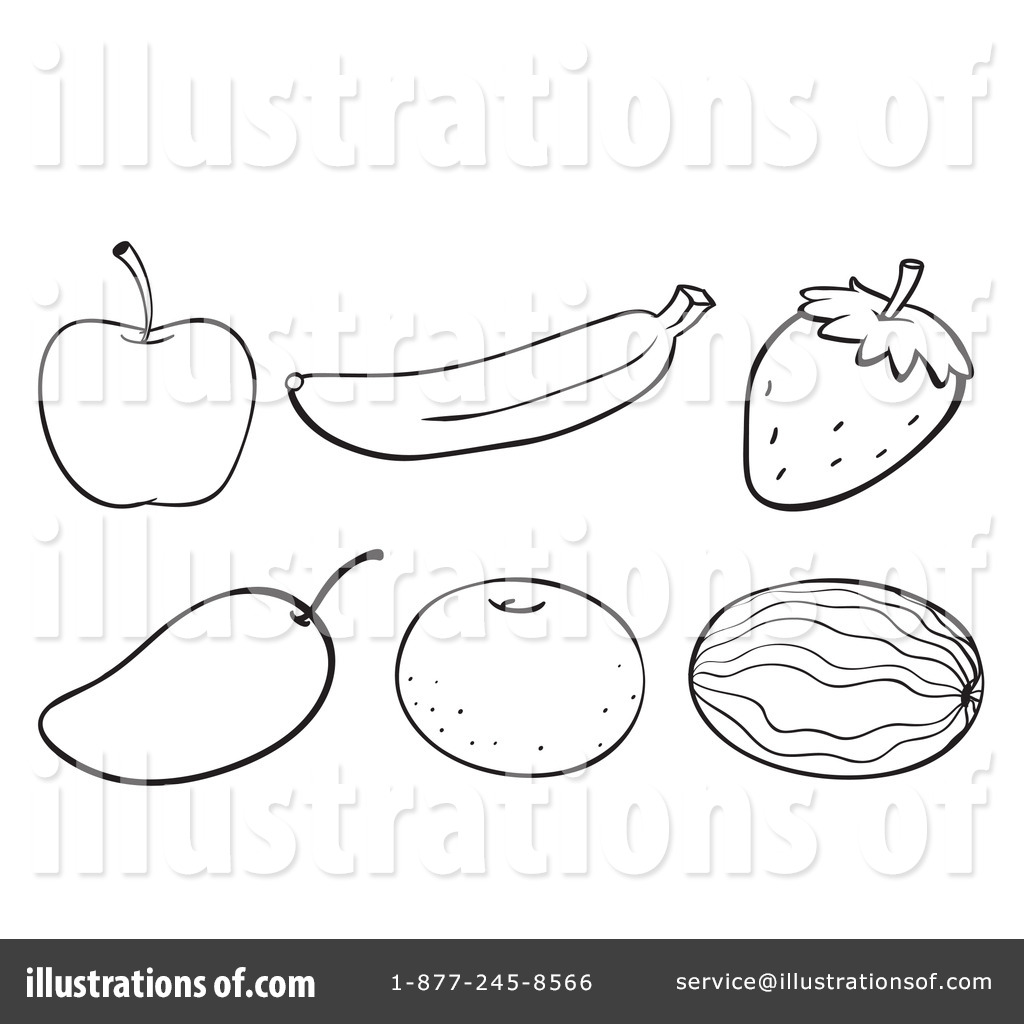 Poslušaj CD  39.Prepiši REMEMBER tavblicu sa str. 59HOMEWORK. RB; str. 60, 61 (TERMIN ČETVRTAK IZMEĐU 13-14h)Date: 30/3/2020PHOTOS FROM AFRICAWhat are they doing?Prepiši i nalijepi pored sličice iz Priloga 1